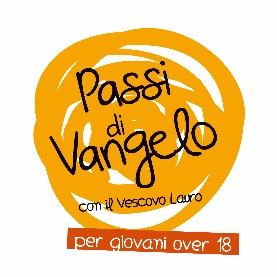 5. Più forte di me Quale storia?Una identità da riconoscere – Lc 3,7-18Alle folle che andavano a farsi battezzare da lui, Giovanni diceva: «Razza di vipere, chi vi ha fatto credere di poter sfuggire all’ira imminente? Fate dunque frutti degni della conversione e non cominciate a dire fra voi: “Abbiamo Abramo per padre!”. Perché io vi dico che da queste pietre Dio può suscitare figli ad Abramo. Anzi, già la scure è posta alla radice degli alberi; perciò ogni albero che non dà buon frutto viene tagliato e gettato nel fuoco».Le folle lo interrogavano: «Che cosa dobbiamo fare?». Rispondeva loro: «Chi ha due tuniche ne dia a chi non ne ha, e chi ha da mangiare faccia altrettanto». Vennero anche dei pubblicani a farsi battezzare e gli chiesero: «Maestro, che cosa dobbiamo fare?». Ed egli disse loro: «Non esigete nulla di più di quanto vi è stato fissato». Lo interrogavano anche alcuni soldati: «E noi, che cosa dobbiamo fare?». Rispose loro: «Non maltrattate e non estorcete niente a nessuno; accontentatevi delle vostre paghe».Poiché il popolo era in attesa e tutti, riguardo a Giovanni, si domandavano in cuor loro se non fosse lui il Cristo, Giovanni rispose a tutti dicendo: «Io vi battezzo con acqua; ma viene colui che è più forte di me, a cui non sono degno di slegare i lacci dei sandali. Egli vi battezzerà in Spirito Santo e fuoco. Tiene in mano la pala per pulire la sua aia e per raccogliere il frumento nel suo granaio; ma brucerà la paglia con un fuoco inestinguibile».Con molte altre esortazioni Giovanni evangelizzava il popolo.Per iniziareLe indicazioni di Giovanni Battista sono collocate dopo le parole del profeta Isaia: “Ogni uomo vedrà la salvezza di Dio”. I suoi inviti sono esigenti, perché nascono dalla scelta di Dio di entrare nella storia. Prima agisce Dio, gratuitamente: allora l’uomo può agire, perché viene trasformato dal suo amore. Giovanni testimonia che tutto questo non è un gioco da bambini: la questione è seria. È la questione della vita! Prova a stare in silenzio; chiedi il dono dell’accoglienza: la Parola che stai per leggere non è un affare da poco. Vuole coinvolgerti totalmente, vuole incontrare tutta la storia umana.Per entrareGesùTutti i vangeli presentano il Battista come una freccia in direzione di Cristo. Gesù è “il più forte”. Giovanni è grande, perché riconosce che Dio è più grande di lui. L’immagine dei sandali (che riprende un compito affidato all’ultimo degli schiavi) vuole dire questo; Giovanni utilizza poi un’altra espressione per dire la grandezza di Gesù: “Spirito Santo e fuoco”. Queste parole si riferiscono al dono dello Spirito Santo nel giorno di Pentecoste, un dono che tutti abbiamo ricevuto nel nostro battesimo. Che cosa provi nel pensare che anche la tua vita può diventare una freccia nella direzione di Cristo, il “più forte”?ScrittureEssere credenti non dipende dall’appartenenza ad una struttura: “ma io vado in oratorio, ma io sono stato con quelle persone…”. Giovanni ricorda ai suoi ascoltatori che non basta dirsi “figli di Abramo”: niente è automatico nella fede. Ma questo è bello: Dio vuole la tua libertà, perché ogni giorno si presenta a te come amore che chiede risposta, sempre nuova. La tua, non quella degli altri. Abramo è importante per questo: inizia la lunga storia di un popolo che si fida di Dio e si mette in cammino. Prova a leggere il dialogo di Dio con lui in Gn 15,1-6. “Esci e conta le stelle”: Dio ti mette davanti all’impossibile del suo amore, non alla noia di un’eredità scontata. Conosci qualcuno che come Abramo ha lasciato la sua tranquillità in nome di Dio?Chiesa“Che cosa dobbiamo fare?”: è la domanda più immediata davanti a chi ti propone di cambiare. Giovanni non chiede di modificare il mestiere, ma punta l’attenzione sul “come” si fa quel mestiere. Insomma, invita a lasciar entrare la novità di Dio e lo fa con gente considerata ai margini (come i pubblicani – esattori delle tasse – e i soldati). Cosa c’entra tutto questo con la Chiesa? La Chiesa è il luogo dove queste domande ci stanno, dove la fede è sempre interrogata dalla vita, dalla vita di chi è escluso. Non sempre è stato così: il Papa ha chiesto scusa per questo, anche ai giovani. Dove vedi questo dialogo, che rende credibile la Chiesa, e dove invece i cristiani mancano di credibilità?RisurrezioneStupiscono i richiami forti del Battista: vipere… ira imminente … fuoco che brucia… “Ma come? Dio è buono… perché queste espressioni?”. Dio non manda mai il male, semmai invita a stare attenti; un po’ come se dicesse: “Attento, se vai per quella direzione, sei tu a farti del male”. Le parole di Giovanni sono già un inizio di risurrezione, perché la risurrezione di tutta la storia sarà un’opera di giustizia. Non è però solo questione di attesa verso un futuro che verrà: davanti all’amore infinito di Dio non si può restare indifferenti, perché già ora l’amore mostra chi ci sta e chi no. È luce che rivela le tenebre della vita. È un amore che trasforma, come il fuoco, con tutta la fatica di lasciarsi cambiare. Già ora questo accade, già ora fa risorgere. Quali sfide sociali secondo te il vangelo lancia al nostro contesto?Il testimoneSe ognuno fa qualcosa..."Le nostre iniziative e quelle dei volontari devono essere un segno.Non è qualcosa che può trasformare Brancaccio. Questa è un'illusione che non possiamo permetterci. E' soltanto un segno per fornire altri modelli, soprattutto ai giovani. Lo facciamo per poter dire: dato che non c'è niente, noi vogliamo rimboccarci le maniche e costruire qualche cosa. E se ognuno fa qualche cosa, allora si può fare molto...".beato Pino PuglisiLa sua Parola diventa la nostra preghieraPer la preghiera, la chiesa utilizza anche dei “cantici”, cioè testi poetici presenti nei libri biblici. Alcuni sono particolarmente belli, come questo di Isaia, 12,2-6. Lo puoi pregare lentamente; fermati a ripensare alla tua vita: quando posso dire anch’io: “Dio è stato la mia salvezza?”.Ecco, Dio è la mia salvezza;io avrò fiducia, non avrò timore,perché mia forza e mio canto è il Signore;egli è stato la mia salvezza».Attingerete acqua con gioiaalle sorgenti della salvezza.In quel giorno direte:«Rendete grazie al Signore e invocate il suo nome,proclamate fra i popoli le sue opere,fate ricordare che il suo nome è sublime.Cantate inni al Signore, perché ha fatto cose eccelse,le conosca tutta la terra.Canta ed esulta, tu che abiti in Sion,perché grande in mezzo a te è il Santo d’Israele».